consumo consciente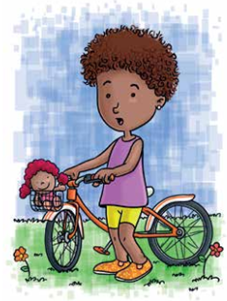 (	) Em 15 de março comemora-se o Dia Mundial dos Direitos ao Consumidor. Sabia que você é um consumidor?(	) Sim, pois consumidor é qualquer pessoa, não importa a idade, que compre ou utilize um produto (um videogame, por exemplo) ou um serviço (como a escolinha de natação). (	) Entre o cunsumidor e empresas – como lojas, escolas, bancas de revistas, supermercados – há uma relação de consumo. Ou seja, alguém paga a uma empresa para receber em troca, na data combinada, um bem durável (como uma bicicleta) ou não durável (sorvetes, chocolates, etc.) que funcione direitinho. (	) Nem sempre isso acontece. Às vezes, por exemplo, a bicicleta tem algum defeito, e o sorvete está fora do prazo de validade. Também acontece de a loja não cumprir a data máxima para entrega de compra. (	) Por isso, é bom saber que o consumidor tem direitos. O Código de Defesa do Consumidor (CDC) foi criado para proteger as pessoas que usam salário, mesada ou o dinheiro que ganharam para comprar alguma coisa. (	) É bom ter direitos, não? Saber que uma loja, restaurante ou mercado terá de fazer o que prometeu quando você escolheu um produto ou serviço e você pagou por ele. E esses direitos não são somente para os mais velhos. Desde pequenos estão garantidos pela lei do consumidor. (	) Vamos aprender a comparar preços antes de comprar e a importância de prestar atenção aos rótulos e embalagens, para ter informações fundamentais como o prazo de validade, peso, medida, percentuais de açúcar, sal e quantidade de gorduras. Temos que pensar, também, sobre a propaganda voltada para as crianças, e como evitar o consumismo. (	) Assim, podemos nos tornar consumidores mirins cada vez mais conscientes. PROPOSTA:a) Após a leitura do texto, enumere os parágrafos nos parênteses (	). b) Escreva, no quadro abaixo, o que você entendeu sobre cada parágrafo. c) Na última linha, escreva a sua opinião sobre o texto. 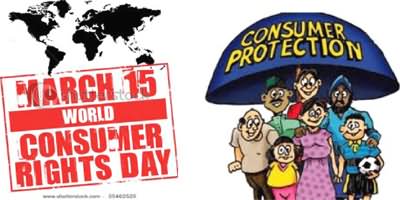 Título(1)___________________________________________________________
__________________________________________________________
_________________________________________________________
_________________________________________________________
__________________________________________________________
(2)___________________________________________________________
__________________________________________________________
_________________________________________________________
_________________________________________________________
__________________________________________________________(3)___________________________________________________________
__________________________________________________________
_________________________________________________________
_________________________________________________________
__________________________________________________________(4)___________________________________________________________
__________________________________________________________
_________________________________________________________
_________________________________________________________
__________________________________________________________(5)___________________________________________________________
__________________________________________________________
_________________________________________________________
_________________________________________________________
__________________________________________________________(6)___________________________________________________________
__________________________________________________________
_________________________________________________________
_________________________________________________________
__________________________________________________________(7)___________________________________________________________
__________________________________________________________
_________________________________________________________
_________________________________________________________
__________________________________________________________(8)___________________________________________________________
__________________________________________________________
_________________________________________________________
_________________________________________________________
__________________________________________________________Você ___________________________________________________________
__________________________________________________________
_________________________________________________________
_________________________________________________________
__________________________________________________________